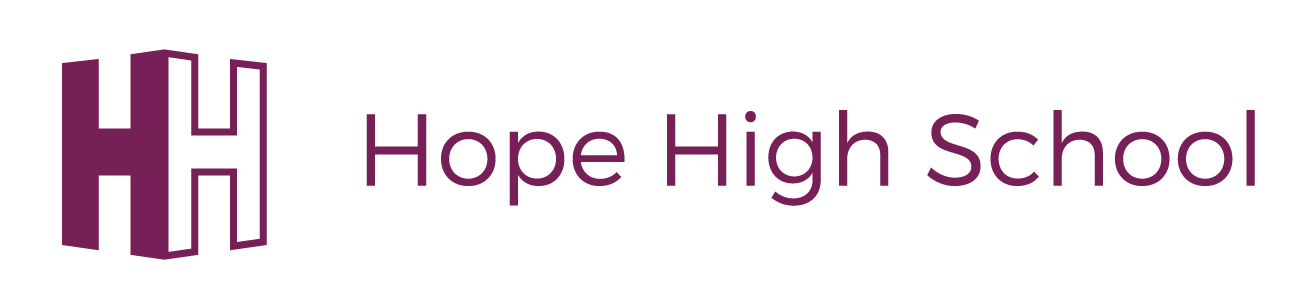 Privacy Notice for School Workforce(How we use School Workforce Information)Privacy Notice (How we use school workforce information)The categories of school workforce information that we collect, process, hold and share include:personal information (such as name, employee or teacher number, national insurance number)special categories of data including characteristics information such as gender, age, ethnic groupcontract information (such as start dates, hours worked, post, roles and salary information)  work absence information (such as number of absences and reasons)qualifications (and, where relevant, subjects taught)Why we collect and use this informationWe use school workforce data to:enable the development of a comprehensive picture of the workforce and how it is deployedinform the development of recruitment and retention policiesenable individuals to be paidThe lawful basis on which we process this informationOn the 25th May 2018 the Data Protection Act 1998 will be replaced by the General Data Protection Regulation (GDPR). The condition for processing under the GDPR will be:Article 6Processing shall be lawful only if and to the extent that at least one of the following applies: (c)	Processing is necessary for compliance with a legal obligation to which the controller is subject;Article 9Processing of personal data revealing racial or ethnic origin, political opinions, religious or philosophical beliefs, or trade union membership, and the processing of genetic data, biometric data for the purpose of uniquely identifying a natural person, data concerning health or data concerning a natural person’s sex life or sexual orientation shall be prohibited.Paragraph 1 shall not apply if one of the following applies: (j)  Processing is necessary for archiving purposes in the public interest, scientific or historical research purposes or statistical purposes in accordance with Article 89(1) based on Union or Member State law which shall be proportionate to the aim pursued, respect the essence of the right to data protection and provide for suitable and specific measures to safeguard the fundamental rights and the interests of the data subject.Education Act 2005 sections 113 and 114 - is a statutory requirement on schools and local authorities for the submission of the school workforce census return, including a set of individual staff records,Collecting this informationWhilst the majority of information you provide to us is mandatory, some of it is provided to us on a voluntary basis. In order to comply with data protection legislation, we will inform you whether you are required to provide certain school workforce information to us or if you have a choice in this. Storing this informationWe hold school workforce data for 25 yearsWho we share this information withWe routinely share this information with:our local authoritythe Department for Education (DfE) Why we share school workforce informationWe do not share information about workforce members with anyone without consent unless the law and our policies allow us to do so.Local authorityWe are required to share information about our workforce members with our local authority (LA) under section 5 of the Education (Supply of Information about the School Workforce) (England) Regulations 2007 and amendments.Department for Education (DfE)We share personal data with the Department for Education (DfE) on a statutory basis. This data sharing underpins workforce policy monitoring, evaluation, and links to school funding / expenditure and the assessment educational attainment.We are required to share information about our school employees with our local authority (LA) and the Department for Education (DfE) under section 5 of the Education (Supply of Information about the School Workforce) (England) Regulations 2007 and amendments. Data collection requirementsThe DfE collects and processes personal data relating to those employed by schools (including Multi Academy Trusts) and local authorities that work in state funded schools (including all maintained schools, all academies and free schools and all special schools including Pupil Referral Units and Alternative Provision). All state funded schools are required to make a census submission because it is a statutory return under sections 113 and 114 of the Education Act 2005To find out more about the data collection requirements placed on us by the Department for Education including the data that we share with them, go to https://www.gov.uk/education/data-collection-and-censuses-for-schools.The department may share information about school employees with third parties who promote the education or well-being of children or the effective deployment of school staff in England by:conducting research or analysisproducing statisticsproviding information, advice or guidanceThe department has robust processes in place to ensure that the confidentiality of personal data is maintained and there are stringent controls in place regarding access to it and its use. Decisions on whether DfE releases personal data to third parties are subject to a strict approval process and based on a detailed assessment of:who is requesting the datathe purpose for which it is requiredthe level and sensitivity of data requested; and the arrangements in place to securely store and handle the data To be granted access to school workforce information, organisations must comply with its strict terms and conditions covering the confidentiality and handling of the data, security arrangements and retention and use of the data.For more information about the department’s data sharing process, please visit: https://www.gov.uk/data-protection-how-we-collect-and-share-research-data To contact the department: https://www.gov.uk/contact-dfeRequesting access to your personal dataUnder data protection legislation, you have the right to request access to information about you that we hold. To make a request for your personal information, contact Mr John Burrows : DPO : Email sbm@hope.lancs.sch.uk You also have the right to:object to processing of personal data that is likely to cause, or is causing, damage or distressprevent processing for the purpose of direct marketingobject to decisions being taken by automated meansin certain circumstances, have inaccurate personal data rectified, blocked, erased or destroyed; andclaim compensation for damages caused by a breach of the Data Protection regulations If you have a concern about the way we are collecting or using your personal data, we ask that you raise your concern with us in the first instance. Alternatively, you can contact the Information Commissioner’s Office at https://ico.org.uk/concerns/Further informationIf you would like to discuss anything in this privacy notice, please contact:Mr John Burrows : DPO Email sbm@hope.lancs.sch.uk 